Pozdravljeni učenci 6.a, b in c razreda!Najprej malo osvežitve znanja iz prejšnjega tedna. Zapiske ste si skrbno uredili. Sedaj se že dobro znajdete pri svojem delu.ZAPISKI PREJŠNJEGA TEDNA1.MAGMATSKE KAMNINE - VULKANSKE KAMNINE A. GLOBOČNINE - če se magma ohladi v     notranjosti(granit, tonalit - jedro Pohorja; kot odporni kamnini se uporabljata za tlakovanje cest,spomenike, kot gradbeni material...) kremen –mineral, ki se je izločal pri ohlajanju magme v razpokah kamniniz kremenovega peska izdelujejo stekloB. PREDORNINE - če magma prodre na površje in se po njem razlije (bazalt, vulkansko steklo- nastane pri hitrem ohlajanju lave na površini)2. SEDIMENTNE KAMNINE Nastajajo iz usedlin zaradi nakopičenja drobcev kamnin in mineralov, ki so nastali po razpadu kamnin. V njih najdemo pogosto okamenele ostanke nekdanjih organizmov- fosile.2. Primeri:apnenec dolomitbreča – sprijeti oglati delcikonglomerat – zaobljeni delcipeščenjak – zlepljena peščena zrncaglina – zrn s prostim očesom ne vidimo3.METAMORFNE KAMNINENastale s preobrazbo (metamorfozo) sedimentnih ali magmatskih kamnin pod pogoji povišane temperature in pritiskov ( premiki celinskih plošč )Pomembne so kot gradbeni in okrasni kamen. Primeri: marmor, skrilavci…NOVO! V drugem tednu od 30.3 do 3.4, se boste lotili spoznavanja nove snovi: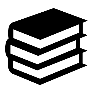 kamninski krog (uč.st. 25)rastoči kristal-1-Prva ura:Preberi snov v učbeniku Aktivno v naravoslovje 1 in e učbeniku naravoslovje 6 https://eucbeniki.sio.si/nar6/1696/index.html , temo kamninski krog.Poglej animacijo o bruhanju vulkana v e-učbeniku.Zapis v zvezek:KAMNINSKI KROG1. Kamninski krog:Sedimentne kamnine nastanejo s spiranjem drobcev kamnin z vodo in njihovim usedanjem na dno jezer in morij. Zaradi premikov tektonskih plošč preidejo sedimentne kamnine v globlje plasti zemeljske skorje.Pri tem se spremenijo zaradi visokega tlaka in temperature. Nastanejo metamorfne kamnine. Če preide tektonska plošča še globlje, se stali v magmiin pri prodiranju magme (staljene kamnine) na površje se ta ohladi in nastanejo magmatske kamnine.2. Kamnine neprestano nastajajo in se spreminjajo iz ene vrste v drugo. Nariši skico kamninskega kroga z besedilom (učbenik naravoslovja st.25)barvna skica….. Primerjaj z skico v e- učbeniku 6! https://eucbeniki.sio.si/nar6/1696/index1.html3.Odgovori na vprašanja ( učbenik st. 25).4.Utrjuj svoje znanje.-2-Druga ura: Moj kristal iz naloge prejšnjega tedna za radovedne mi je uspel.      Kaj pa tebi?  Poglej še enkrat in se preiskusi!Navodila: https://www.ucimte.com/?q=interaktivni_ucbenik_prost_dostop/1000139   stran 33 v Interaktivnem delovnem zvezku za naravoslovjeUporabiš kuhinjsko sol ne galunovec.Ko ti uspe, poslikaj in pošlji na mojo elektronsko pošto.  V zvezek za naravoslovje prilepi sliko ali naredi skico.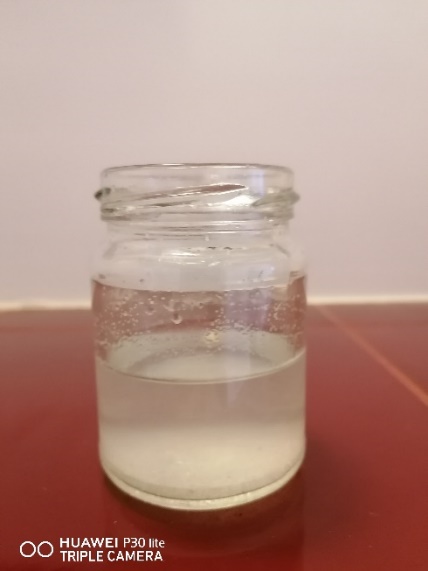 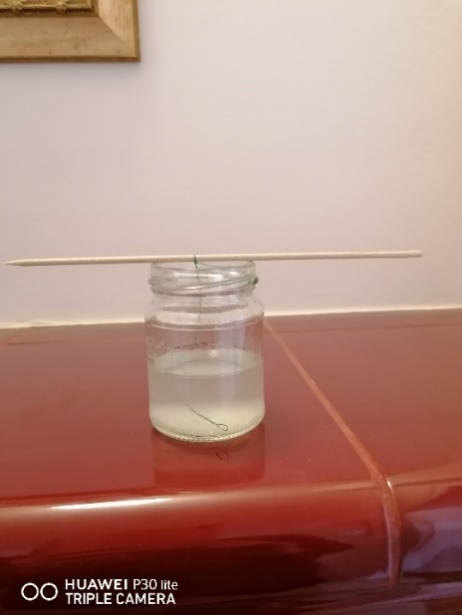 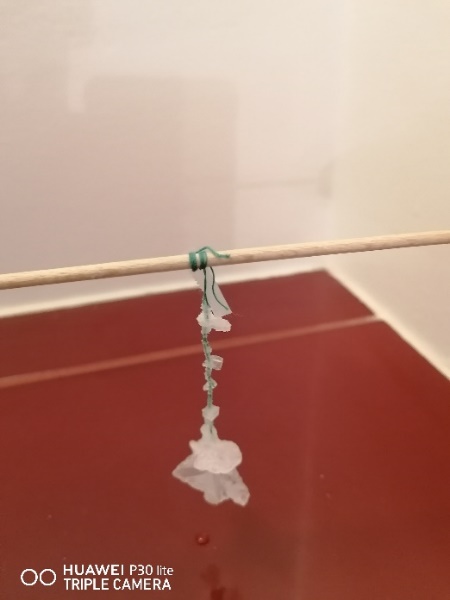 Veliko uspeha pri delu.-3-